Village of DuchessJune 2014	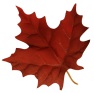 Garbage pickup will be on Monday  June 30th  to allow for the Canada Day Holiday on Tuesday July 1st.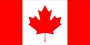 We would like to wish everyone a happy July 1st and hope you enjoy your Canada Day celebrations.   There is a  busy week coming up…Friday July 4th, the Duchess and District Library is hosting a Movie in the Park.The Lego Movie will play in Anniversary Park at dusk.  This community event is open to everyone.  Please bring a lawn chair or a blanket, and enjoy!Duchess Days will start Saturday July 5th with breakfast from 9am – 11am – on Centre StreetMany activities will follow throughout the day:Student Art	Car Show	Crafts for Kids	Face PaintingDuchess Fire Department Demonstration	Fishing Pond	Geocaching	Pedal Tractors	Kids Art in the Park	Petting Zoo		Pet ParadeVending Tables	         	Stage Coach Rides	Tumble Weed Theatre: Caesar ScenesAlong with their fire demonstration, the Duchess Fire Department will be manning a chili booth to raise funds for a fellow fireman.Please drop by their booth and support this worthy cause.Duchess Days will wind up with an evening Cabaret on Saturday July 5th  8pm – 1 am at the Duchess Arena (hockey rink).If you have questions regarding any of the Duchess Days events; please callDarren Drader @ 403-363-3335 or go to facebook.com/DuchessDays